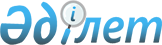 О третьем этапе формирования кадрового состава Секретариата Комиссии Таможенного союза на 2010 год
					
			Утративший силу
			
			
		
					Решение Комиссии таможенного союза от 20 сентября 2010 года № 388. Утратило силу решением Коллегии Евразийской экономической комиссии от 17 июля 2018 года № 112.
      Сноска. Утратило силу решением Коллегии Евразийской экономической комиссии от 17.07.2018 № 112 (вступает в силу по истечении 30 календарных дней с даты его официального опубликования).
      Комиссия Таможенного союза решила:
      В соответствии с Решением Межгоссовета ЕврАзЭС (Высшего органа Таможенного союза) на уровне глав государств от 27 ноября 2009 года № 20 в целях обеспечения деятельности Комиссии Таможенного союза приступить с 1 ноября 2010 года к третьему этапу формирования кадрового состава Секретариата Комиссии Таможенного союза и утвердить штатное расписание Секретариата Комиссии Таможенного союза согласно приложению.
      Члены Комиссии Таможенного союза: Штатное расписание
Секретариата Комиссии Таможенного союза
Третий этап (с 1 ноября 2010 г.) Руководство Секретариата Комиссии Департамент торговой политики Департамент таможенно-тарифного и нетарифного регулирования Отдел мер защиты внутреннего рынка Таможенного союза Департамент таможенного администрирования Департамент политики в сфере технического регулирования,
санитарных, ветеринарных и фитосанитарных мер Департамент финансовой политики Департамент статистики (Центр таможенной статистики) Административный департамент Правовой департамент
					© 2012. РГП на ПХВ «Институт законодательства и правовой информации Республики Казахстан» Министерства юстиции Республики Казахстан
				
От Республики
Беларусь
От Республики
Казахстан
От Российской Федерации
А. Кобяков
У. Шукеев
И. ШуваловПриложение
к Решению Комиссии
Таможенного союза
от 20 сентября 2010 г. № 388
Наименование должности
Количество, чел.
Количество, чел.
Количество, чел.
Наименование должности
всего
в том числе:
в том числе:
Наименование должности
всего
должностные лица
сотрудники
Ответственный секретарь
1
Заместитель Ответственного секретаря
2
Общее количество
3
3
Директор департамента
1
Заместитель директора департамента
2
Отдел торговых переговоров
Отдел торговых переговоров
Отдел торговых переговоров
Отдел торговых переговоров
Начальник отдела:
1
Советник
2
Консультант
2
Главный специалист
2
Ведущий специалист
1
Отдел анализа торговой политики с третьими странами и международными
организациями, преференций и ответных мер
Отдел анализа торговой политики с третьими странами и международными
организациями, преференций и ответных мер
Отдел анализа торговой политики с третьими странами и международными
организациями, преференций и ответных мер
Отдел анализа торговой политики с третьими странами и международными
организациями, преференций и ответных мер
Начальник отдела
1
Советник
2
Консультант
1
Главный специалист
1
Ведущий специалист
1
Общее количество
17
3
14
Директор департамента
1
Заместитель директора департамента
2
Отдел таможенно-тарифного регулирования
Отдел таможенно-тарифного регулирования
Отдел таможенно-тарифного регулирования
Отдел таможенно-тарифного регулирования
Начальник отдела:
1
Советник
3
Консультант
2
Ведущий специалист
1
Отдел нетарифного регулирования
Отдел нетарифного регулирования
Отдел нетарифного регулирования
Отдел нетарифного регулирования
Начальник отдела:
1
Советник
1
Консультант
2
Главный специалист
1
Ведущий специалист
1
Начальник отдела:
1
Советник
3
Консультант
1
Главный специалист
1
Общее количество
22
3
19
Директор департамента
1
Заместитель директора департамента
1
Отдел методологии осуществления таможенных операций и процедур
Отдел методологии осуществления таможенных операций и процедур
Отдел методологии осуществления таможенных операций и процедур
Отдел методологии осуществления таможенных операций и процедур
Начальник отдела:
1
Советник
3
Консультант
2
Главный специалист
1
Отдел методологии таможенной стоимости, платежей и страны происхождения
Отдел методологии таможенной стоимости, платежей и страны происхождения
Отдел методологии таможенной стоимости, платежей и страны происхождения
Отдел методологии таможенной стоимости, платежей и страны происхождения
Начальник отдела:
1
Советник
3
Консультант
1
Ведущий специалист
1
Общее количество
15
2
13
Директор департамента
1
Заместитель директора департамента
2
Отдел технического регулирования
Отдел технического регулирования
Отдел технического регулирования
Отдел технического регулирования
Начальник отдела
1
Советник
2
Консультант
1
Отдел применения санитарных, ветеринарных и фитосанитарных мер
Отдел применения санитарных, ветеринарных и фитосанитарных мер
Отдел применения санитарных, ветеринарных и фитосанитарных мер
Отдел применения санитарных, ветеринарных и фитосанитарных мер
Начальник отдела:
1
Советник
2
Консультант
1
Общее количество
11
3
8
Директор департамента
1
Заместитель директора департамента
1
Отдел бюджетной политики и платежей
Отдел бюджетной политики и платежей
Отдел бюджетной политики и платежей
Отдел бюджетной политики и платежей
Начальник отдела:
1
Советник
3
Консультант
1
Главный специалист
1
Ведущий специалист
1
Отдел налоговой политики
Отдел налоговой политики
Отдел налоговой политики
Отдел налоговой политики
Начальник отдела:
1
Советник
2
Консультант
1
Главный специалист
1
Общее количество
14
2
12
Директор Центра
1
Заместитель директора Центра
1
Отдел статистики внешней торговли
Отдел статистики внешней торговли
Отдел статистики внешней торговли
Отдел статистики внешней торговли
Начальник отдела:
1
Советник
2
Консультант
1
Главный специалист
1
Отдел статистики взаимной торговли
Отдел статистики взаимной торговли
Отдел статистики взаимной торговли
Отдел статистики взаимной торговли
Начальник отдела:
1
Советник
1
Консультант
2
Отдел программного информационного обеспечения
Отдел программного информационного обеспечения
Отдел программного информационного обеспечения
Отдел программного информационного обеспечения
Начальник отдела:
1
Советник
2
Консультант
2
Главный специалист
1
Общее количество
17
2
15
Директор департамента
1
Заместитель директора департамента
1
Отдел обеспечения работы Комиссии Таможенного союза и
Высшего органа Таможенного союза
Отдел обеспечения работы Комиссии Таможенного союза и
Высшего органа Таможенного союза
Отдел обеспечения работы Комиссии Таможенного союза и
Высшего органа Таможенного союза
Отдел обеспечения работы Комиссии Таможенного союза и
Высшего органа Таможенного союза
Начальник отдела:
1
Советник
2
Консультант
1
Главный специалист
1
Ведущий специалист
4
Отдел обеспечения деятельности Секретариата Комиссии Таможенного союза
Отдел обеспечения деятельности Секретариата Комиссии Таможенного союза
Отдел обеспечения деятельности Секретариата Комиссии Таможенного союза
Отдел обеспечения деятельности Секретариата Комиссии Таможенного союза
Начальник отдела:
1
Советник
1
Консультант
1
Главный специалист
2
Ведущий специалист
1
Отдел технического обеспечения работы Секретариата Комиссии Таможенного союза
Отдел технического обеспечения работы Секретариата Комиссии Таможенного союза
Отдел технического обеспечения работы Секретариата Комиссии Таможенного союза
Отдел технического обеспечения работы Секретариата Комиссии Таможенного союза
Советник
1
Консультант
1
Главный специалист
1
Бухгалтерия
Бухгалтерия
Бухгалтерия
Бухгалтерия
Главный бухгалтер (советник)
1
Консультант-бухгалтер
1
Главный специалист
1
Кадры
Кадры
Кадры
Кадры
Советник:
1
Главный специалист
1
Общее количество
25
2
23
Директор департамента
1
Заместитель директора департамента
1
Советник
4
Консультант
2
Главный специалист
2
Ведущий специалист
1
Общее количество
11
2
9
ВСЕГО
135
22
113